Attachment 6c.  NY Online Eligibility screening survey, licensed anglers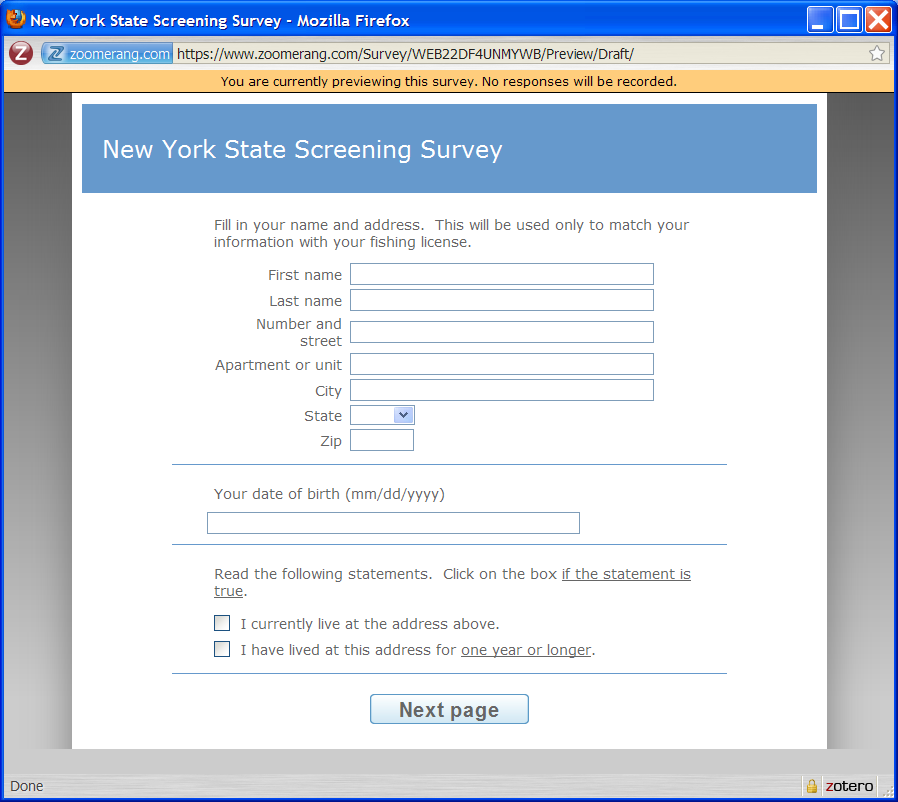 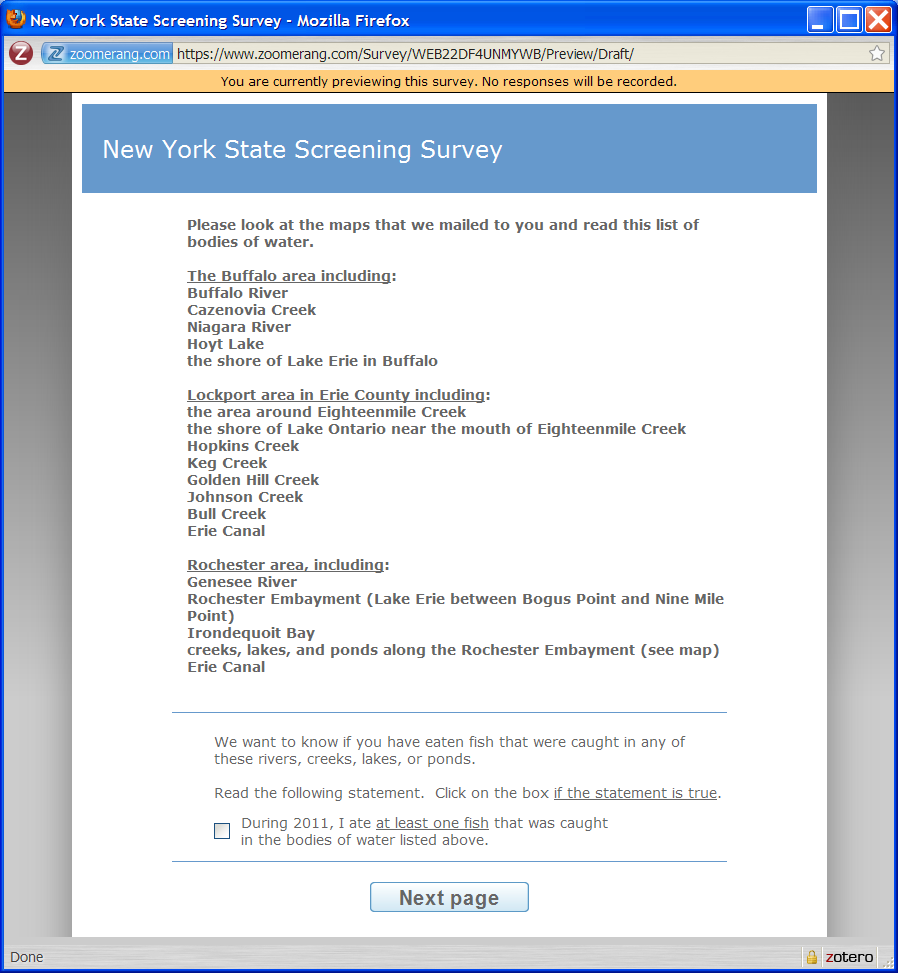 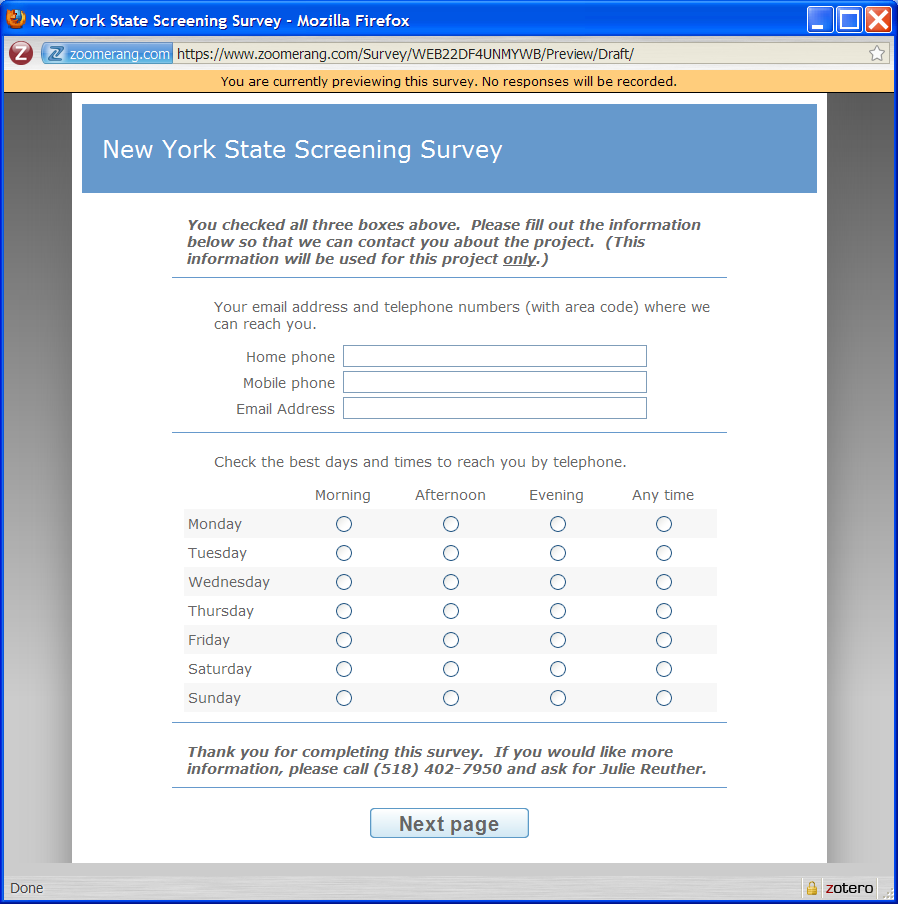 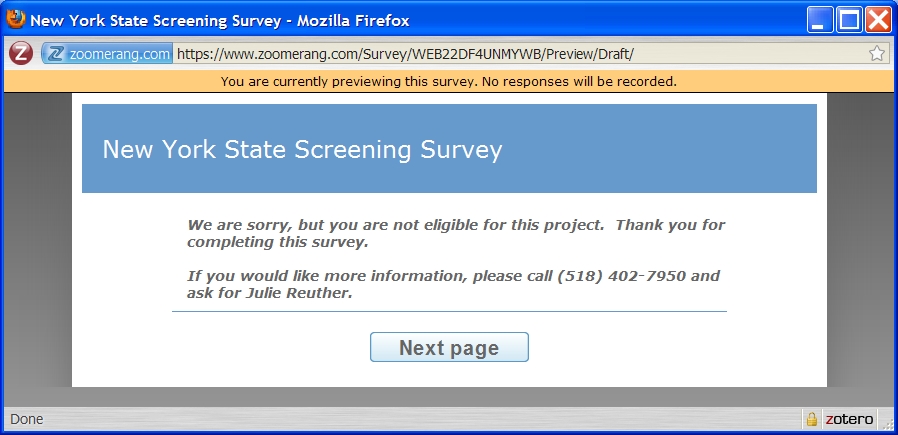 